02.03.2019 года в нашей школе прошла Всероссийская образовательная акция «Единый день сдачи ЕГЭ родителями», которая стала уже традиционной. Сдача Единого государственного экзамена зачастую становится более суровым испытанием для родителей, чем для выпускников. Недостаток информации заставляет пап и мам додумывать всевозможные ужасы, с которыми их дети могут столкнуться на экзаменах. С другой стороны, по-прежнему нередка точка зрения, что ЕГЭ - это "угадайка", экзамен, в котором при счастливом стечении обстоятельств можно набрать высокий балл, не обладая обширными знаниями.Что ждало родителей 2 марта? В школе была организована пробная сдача ЕГЭ по русскому языку и математике базового уровня, в ходе которой они смогли сами пройти все процедуры экзамена: зарегистрироваться, заполнить бланки, увидеть, как осуществляется контроль на государственном экзамене. Несмотря на то, что это экзамен проходил «понарошку», организаторы соблюли все процедурные моменты. Перед началом ЕГЭ всех родителей попросили оставить личные вещи в отдельном кабинете. В кабинет сдачи экзамена можно было пронести только паспорт, ручку с чёрной гелевой пастой. Родители написали небольшую работу, составленную из заданий, аналогичных представленным на ЕГЭ. На работу было отведено 30 минут. Чувствовалось, что многие из родителей переживают по-настоящему, словно от результатов этого испытания зависит вся их дальнейшая жизнь. Но оказалось, что не так страшен чёрт, как его малюют. После написания экзамена состоялся разбор заданий, после чего родители согласились с тем, что ЕГЭ – продуманная, регламентированная процедура, безусловно, требующая концентрации внимания, собранности и достаточной подготовленности по предмету.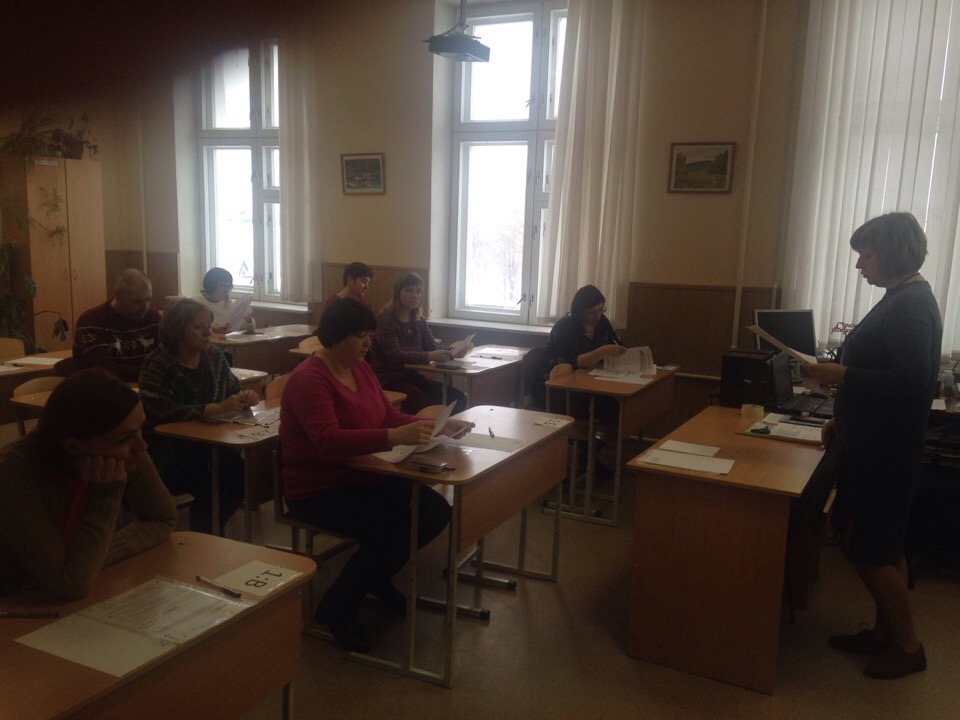 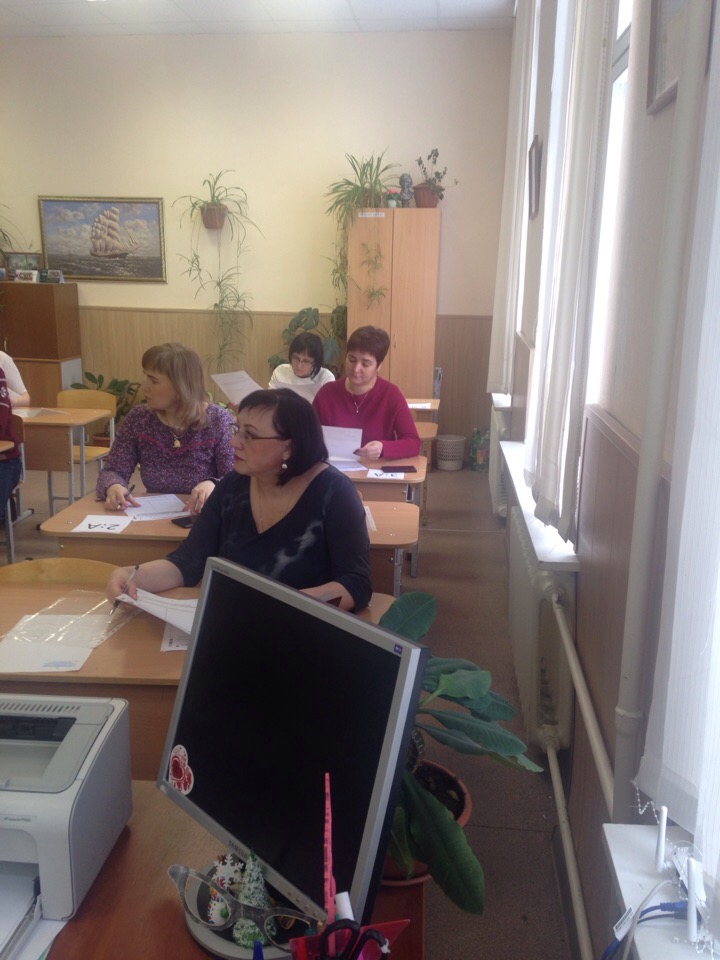 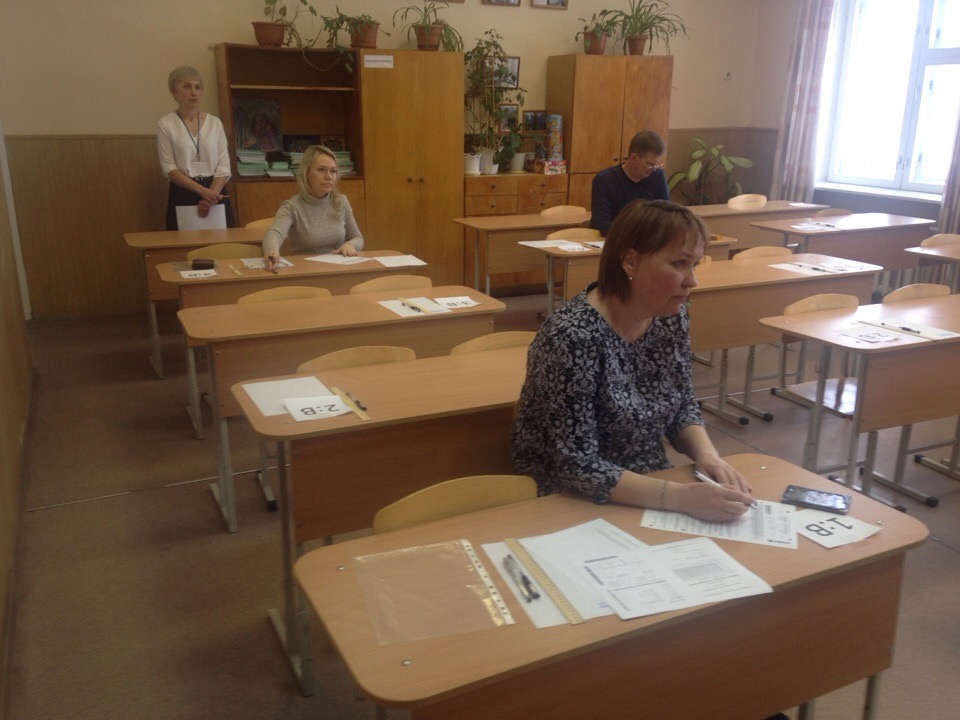 